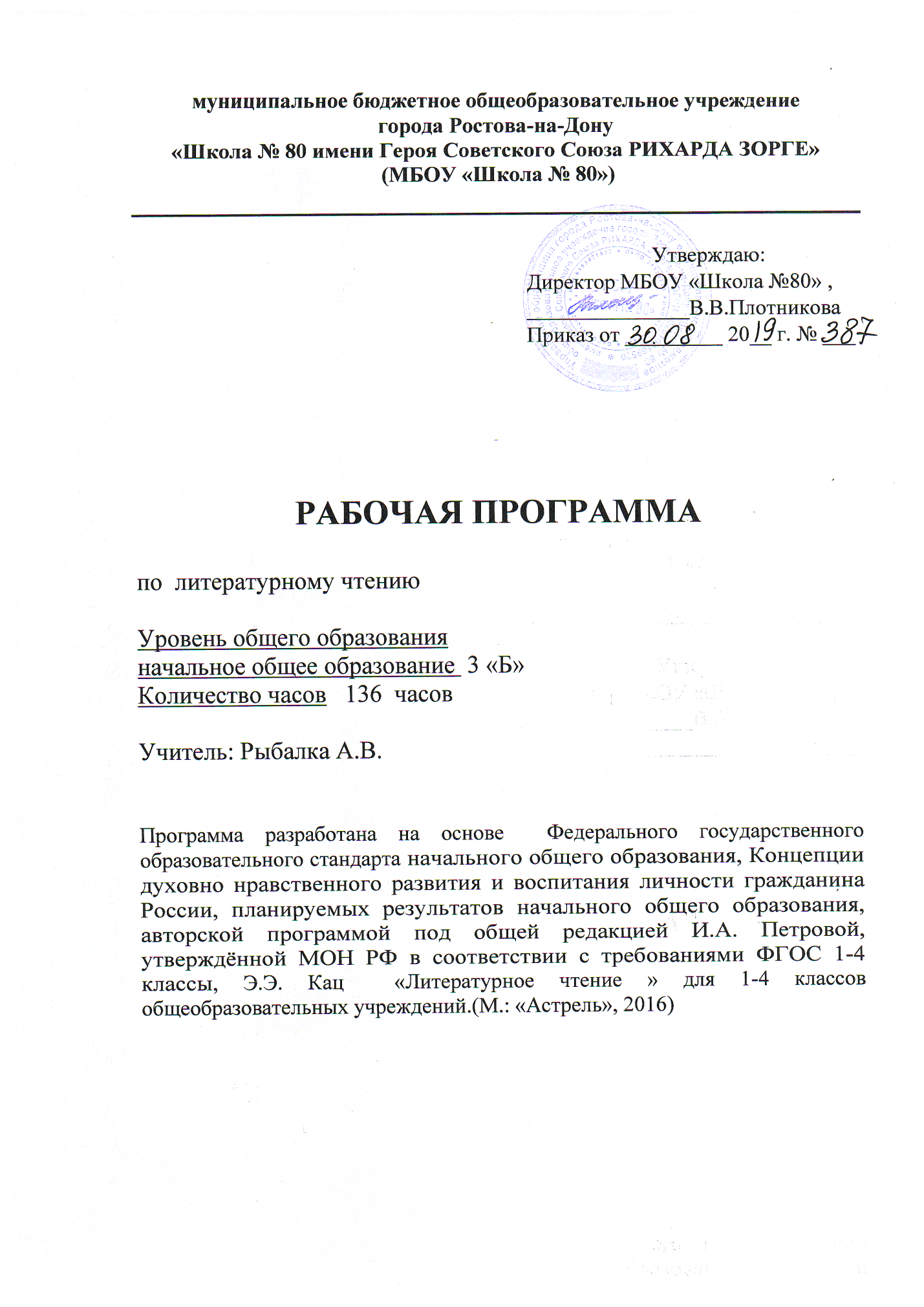 Раздел 1. «Пояснительная записка»Программа соответствует положениям Федерального государственного образовательного стандарта начального общего образования, в том числе требованиям к результатам освоения основной образовательной программы, фундаментальному ядру содержания общего образования, Примерной программе по литературному чтению. Программа отражает идеи и положения Концепции духовно-нравственного развития и воспитания личности гражданина России, Программы формирования универсальных учебных действий (УУД), составляющих основу для саморазвития и непрерывного образования, выработки коммуникативных качеств, целостности общекультурного, личностного и познавательного развития учащихся.Программа соответствует требованиям к структуре программ, заявленным в ФГОС, и включает:Пояснительную записку.Раздел «Планируемые предметные результаты освоения конкретного учебного предмета, курса».Раздел «Содержание учебного предмета литературное чтение».Раздел «Календарно-тематическое планирование».Рабочая программа составлена в соответствии с:Федеральным законом от 29.12.2012 года № 273-ФЗ «Об образовании в Российской Федерации».Федеральным государственным образовательным стандартом начального общего образования, утвержденного Приказом Министерства образования и науки Российской Федерации от 17.12.2010 г № 1897 «Об утверждении федерального государственного образовательного стандарта начального общего образования».Письмом Министерства образования и науки Российской Федерации от 07 августа 2015 г. № 08-1228 «О направлении рекомендаций по вопросам введения федерального государственного образовательного стандарта начального общего образования».Письмом Министерства образования и науки Российской Федерации от 12.05.2011г. № 03-296 «Об организации внеурочной деятельности при введении Федерального государственного образовательного стандарта начального общего образования».Санитарно-эпидемиологическими правилами и нормативами САНПиН 2.4.2.2821-10 "Санитарно-эпидемиологические требования к условиям и организации обучения в общеобразовательных учреждениях", утверждённые постановлением главного государственного санитарного врача Российской Федерации от 29 декабря 2010 г. № 189, зарегистрированные в Минюсте России 3 марта 2011 г. N 19993.Учебным планом МБОУ «Школа № 80».     Рабочая программа по литературному чтению построена на основе фундаментального ядра содержания начального общего образования, Федерального государственного образовательного стандарта основного начального образования, программы развития и формирования универсальных учебных действий, программы духовно-нравственного развития и воспитания личности.   Содержание курса литературного чтения представляет собой первую ступень конкретизации положений, содержащихся в фундаментальном ядре содержания начального общего образования. Тематическое планирование – это следующая ступень конкретизации содержания образования по литературному чтению. Оно даёт представление об основных видах учебной деятельности в процессе освоения курса литературного чтения в начальной школе. В примерном тематическом планировании указано число часов, отводимых на изучение каждого раздела.   В программе соблюдается преемственность с примерными программами основного общего образования, в том числе и в использовании основных видов учебной деятельности учащихся.Программа конкретизирует содержание предметных тем, перечисленных в образовательном стандарте, рекомендует последовательность их изучения и приводит примерное распределение учебных часов на изучение каждого раздела курса.   В программе особое внимание уделено содержанию, способствующему формированию современной  картины мира. Отбор содержания проведён с учётом культуросообразного подхода, в соответствии с которым учащиеся должны освоить содержание, значимое для формирования познавательной, нравственной и эстетической культуры, сохранения окружающей среды и собственного здоровья, для повседневной жизни и практической деятельности.   Построение учебного содержания курса осуществляется последовательно от общего к частному с учётом реализации внутрипредметных и метапредметных связей. В основу положено взаимодействие научного, гуманистического, аксиологического, культурологического, личностно-деятельностного, историко-проблемного, интегративного, компетентностного подходов.   Содержание курса направлено на формирование универсальных учебных действий, обеспечивающих развитие познавательных и коммуникативных качеств личности. Учащиеся включаются в проектную и исследовательскую деятельность, основу которой составляют такие учебные действия, как умение видеть проблемы, ставить вопросы, классифицировать, наблюдать, делать выводы, объяснять, доказывать, защищать свои идеи, давать определения понятий, структурировать материал и др. Учащиеся включаются в коммуникативную учебную деятельность, где преобладают такие её виды, как умение полно и точно выражать свои мысли, аргументировать свою точку зрения, работать в группе, представлять и сообщать информацию в устной и письменной форме, вступать в диалог и т. д.    Предлагаемая рабочая программа реализуется в учебниках литературное чтение и учебно-методических пособиях, созданных коллективом авторов под общей редакцией И.А.Петровой. Предмет «Литературное чтение» играет важную роль в реализации основных целевых установок начального образования: становлении основ гражданской идентичности и мировоззрения; формировании основ умения учиться и способности к организации своей деятельности; духовно-нравственном развитии и воспитании младших школьников.Цели и задачи курсаПредмет «Литературное чтение» играет важную роль в реализации основных целевых установок начального образования: становлении основ гражданской идентичности и мировоззрения; формировании основ умения учиться и способности к организации своей деятельности; духовно-нравственном развитии и воспитании младших школьников.Целями изучения предмета «Литературное чтение» в начальной школе являются:- ознакомление учащихся с основными положениями науки о языке и формирование на этой основе знаково-символического восприятия и логического мышления учащихся; - формирование коммуникативной компетенции учащихся: развитие устной и письменной речи, монологической и диалогической речи, а также  знакомство уустным народным творчеством, поэзией, литературой зарубежных стран, произведениями о природе, детстве, литературными сказками, как показателя общей культуры человека.Программа направлена на реализацию средствами предмета «Литературное чтение» основных  образовательных задач:- формирование первоначальных представлений о единстве и многообразии языкового и культурного пространства России, о языке как основе национального самосознания;- развитие диалогической и монологической устной и письменной речи; - развитие коммуникативных умений;- развитие нравственных и эстетических чувств; - развитие способностей к творческой деятельности.Программа определяет ряд практических задач, решение которых обеспечит достижение основных целей изучения предмета:- развитие речи, мышления, воображения школьников, умения выбирать средства языка в соответствии с целями, задачами и условиями общения; - формирование у младших школьников первоначальных представлений о системе и структуре литературы: летописи, былины, жития, поэзия, устное народное творчество, литературные сказки, зарубежная литература.Структура курсаСодержание курса представлено следующими основными содержательными линиями. Круг чтения - дает перечень авторов, произведения которых рекомендуются для детского чтения в начальной школе: П. П. Ершов, А. С. Пушкин, М. Ю. Лермонтов, Л. Н. Толстой, А. П. Чехов, Ф. И. Тютчев, А. А. Фет, Е. А. Баратынский, А. Н. Плещеев, И. С. Никитин, Н. А. Некрасов, И. А. Бунин, В. Ф. Одоевский, В. М. Гаршин, П. П. Бажов, С. Т. Аксаков, Е. Л. Шварц, В. Ю. Драгунский, В. В. Голявкин, В. Я. Брюсов, Д. Н. Мамин-Сибиряк, Д. Б. Кедрин, Б. А. Слуцкий, К. Булычев, Д. Свифт, Г. Х. Андерсен, М. Твен, С. Лагерлеф и др.Техника чтения - определяет основное содержание формирования процесса чтения (способ, скорость, правильность, выразительность).Первоначальное литературное образование - раскрывает основные литературоведческие термины и понятия, которые усваивает младший школьник за время обучения: метафора, сравнение, олицетворение, эпитет, ритмичность и музыкальность стихотворной речи, жанры.Формирование умений читательской деятельности - характеризует содержание, обеспечивающее формирование читательской деятельности школьника: умений работать с книгой, осуществлять ее выбор для самостоятельного чтения.Виды речевой деятельности - обеспечивает аудирование, речь, чтение и письмо в их единстве и взаимодействии. 	Ведущие принципы построения курса:- художественно-эстетический принципопределяет стратегию отбора произведений для чтения, и поэтому в круг чтения младших школьников вошли преимущественно художественные тексты; предполагает активное установление связей между всеми другими видами искусства;- литературоведческий принципс учетом особенностей начального этапа обучения реализуется при анализе литературного произведения, выдвигает на первый план художественный образ; находит свое выражение в том, что программа охватывает все основные литературные жанры: сказки, стихи, рассказы, басни, драматические произведения (в отрывках);- коммуникативно-речевой принципнацелен на развитие речевой культуры учащихся, на формирование и развитие у младших школьников речевых навыков, главным из которых является навык чтения. Развитие речи. Осознание ситуации общения: с какой целью, с кем и где происходит общение. Практическое овладение диалогической формой речи. Выражение собственного мнения, его аргументация с учётом ситуации общения. Овладение умениями ведения разговора (начать, поддержать, закончить разговор, привлечь внимание и т.п.). Овладение нормами речевого этикета в ситуациях учебного и бытового общения (приветствие, прощание, извинение, благодарность, обращение с просьбой), в том числе при обращении с помощью средств ИКТ.Практическое овладение монологической формой речи. Умение строить устное монологическое высказывание на определённую тему с использованием разных типов речи (описание, повествование, рассуждение). Текст. Признаки текста. Смысловое единство предложений в тексте. Заглавие текста. Последовательность предложений в тексте. Последовательность частей текста (абзацев). Комплексная работа над структурой текста: озаглавливание, корректирование порядка предложений и частей текста (абзацев). План текста. Составление планов к заданным текстам. Создание собственных текстов по предложенным и самостоятельно составленным планам. Типы текстов: описание, повествование, рассуждение, их особенности. Знакомство с жанрами письма и поздравления.Создание собственных текстов и корректирование заданных текстов с учётом точности, правильности, богатства и выразительности письменной речи; использование в текстах синонимов и антонимов.Знакомство с основными видами изложений и сочинений (без заучивания учащимися определений): изложение подробное и выборочное, изложение с элементами сочинения; сочинение-повествование, сочинение-описание, сочинение-рассуждение.Раздел 2 «Планируемые предметные результаты освоения конкретного  учебного предмета «Литературное чтение»Данная программа обеспечивает достижение необходимых личностных, метапредметных, предметных результатов освоения курса, заложенных в ФГОС НОО.Личностные результаты освоения курса «Литературное чтение».У учащихся будут формироваться: чувство сопричастности с жизнью своего народа и Родины, осознание этнической принадлежности; представления об общих нравственных категориях (добре и зле) у разных народов, моральных нормах, нравственных и безнравственных поступках; ориентация в нравственном содержании, как собственных поступков, так и поступков других людей; регулирование поведения в соответствии с познанными моральными нормами и этическими требованиями; эмпатия, понимание чувств других людей и сопереживание им, выражающееся в конкретных поступках; эстетические чувства на основе знакомства с художественной культурой; познавательная мотивация учения;ориентация на понимание причин успеха/неуспеха учебной деятельности.У учащихся могут быть сформированы: чувство понимания и любви к живой природе, бережное отношение к ней; устойчивое желание следовать в поведении моральным нормам; толерантное отношение к представителям разных народов и конфессий.Метапредметные результаты освоения курса «Литературное чтение».РегулятивныеУчащиеся научатся: планировать собственные действия и соотносить их с поставленной целью; учитывать выделенные учителем ориентиры действия при освоении нового художественного текста; выполнять учебные действия в устной и письменной форме; вносить коррективы в действие после его завершения, анализа результатов и их оценки.Учащиеся получат возможность научиться: ставить новые задачи для освоения художественного текста в сотрудничестве с учителем; самостоятельно оценивать правильность выполненных действий как по ходу их выполнения, так и в результате проведенной работы; планировать собственную читательскую деятельность.ПознавательныеУчащиеся научатся: находить нужную информацию, используя словари, помещенные в учебнике (толковый, синонимический, фразеологический); выделять существенную информацию из текстов разных видов; сравнивать произведения и их героев, классифицировать произведения по заданным критериям; устанавливать причинно-следственные связи между поступками героев произведений; устанавливать аналогии.Учащиеся получат возможность научиться: осуществлять поиск необходимой информации, используя учебные пособия, фонды библиотек и Интернет; сравнивать и классифицировать жизненные явления, типы литературных произведений, героев, выбирая основания для классификации; строить логические рассуждения, включающие определение причинно-следственных связей в устной и письменной форме, в процессе анализа литературного произведения и на основании собственного жизненного опыта; работать с учебной статьей (выделять узловые мысли, составлять план статьи).КоммуникативныеУчащиеся научатся: работая в группе, учитывать мнения партнеров, отличные от собственных; аргументировать собственную позицию и координировать ее с позицией партнеров при выработке решения; точно и последовательно передавать партнеру необходимую информацию; оказывать в сотрудничестве необходимую взаимопомощь, осуществлять взаимоконтроль; владеть диалогической формой речи; корректно строить речь при решении коммуникативных задач.Учащиеся получат возможность научиться: понимать относительность мнений и подходов к решению поставленной проблемы; задавать вопросы, необходимые для организации работы в группе.Предметные результаты освоения курса «Литературное чтение».Речевая и читательская деятельностьУчащиеся научатся: читать (вслух и про себя) со скоростью, позволяющей осознавать (понимать) смысл про- читанного (вслух — примерно 60-70 слов в минуту, про себя — примерно 90 слов в минуту); читать произведения разных жанров с соблюдением норм литературного произношения, правильным интонированием, использованием логических ударений и темпа речи, выражая таким образом понимание прочитанного; прогнозировать содержание произведения по его заглавию, иллюстрациям; находить ключевые слова, определять основную мысль прочитанного, выражать ее своими словами; объяснять смысл заглавия, его связь с содержанием произведения; определять тему и главную мысль произведения; ставить вопросы к тексту и пересказывать его (творчески, выборочно); составлять план произведения, рассказ о героях от лица героев; сопоставлять разных героев, схожие по сюжету произведения; определять свое отношение к произведению и героям, обосновывать его; выявлять отношение автора к персонажам; делать подборку книг определенного автора, представлять книгу, опираясь на титульный лист, оглавление, предисловие; создавать словесные иллюстрации к художественному тексту; читать текст по ролям, участвовать в инсценировках; различать литературные произведения по жанрам (сказка, рассказ, басня, стихотворение), объясняя различия; различать малые фольклорные жанры (пословицы, поговорки, загадки, скороговорки, колыбельные и т. п. ); находить в тексте метафоры, олицетворения; выделять портрет героя, его поступки, речь, описание природы, интерьера; различать последовательность событий и последовательность их изложения; выделять смысловые части текста, составлять простой и сложный планы изложения текста с помощью учителя, формулировать вопросы ко всему тексту и отдельным его частям; пересказывать текст сжато, подробно, выборочно, с включением описаний, с заменой диалога повествованием, с включением рассуждений, творчески (с добавлением личных представлений о неописанных автором поступках и мыслях героев); обращаться к титульным данным, аннотациям, предисловию и послесловию; ориентироваться в мире книг по алфавитному каталогу, открытому доступу книг в детской библиотеке; ориентироваться в справочниках, энциклопедиях, детских периодических журналах; соотносить поступки героев с нравственными нормами; ориентироваться в научно-популярном и учебном тексте, использовать полученную информацию.Учащиеся получат возможность научиться: составлять личное мнение о литературном произведении, выражать его на доступном уровне в устной и письменной речи; высказывать свое суждение об эстетической и нравственной ценности художественного текста; высказывать свое отношение к героям и к авторской позиции в письменной и устной форме; создавать текст по аналогии и ответы на вопросы в письменной форме; составлять краткие аннотации к рекомендованным книгам.Основные виды учебной деятельности1. Групповая: фронтальные занятия и занятия в малых группах (объяснение, беседа, обсуждение, работа с ЦОР, видеоматериалами и т.п.)2. Индивидуально-обособленная: самостоятельная работа учащегося, домашняя работа, самостоятельное выполнение заданий у доски или в тетради в ходе урока , написание изложений, сочинений.I - виды деятельности со словесной (знаковой) основой:Слушание объяснений учителя.Слушание и анализ выступлений своих товарищей.Самостоятельная работа с учебником.Работа с научно-популярной литературой;Подготовка сообщений по заданной тематике.II - виды деятельности на основе восприятия элементов действительности:Наблюдение за демонстрациями учителя.Просмотр учебных фильмов.Анализ рисунков, таблиц, схем.Анализ проблемных ситуаций.Раздел 3 «Содержание учебного предмета Литературное чтение» «Уж небо осенью дышало... »(5 ч.)К. Паустовский «Барсучий нос», «Подарок»; М. Пришвин из книги «Дорога к другу»; И. Бунин «Листопад»; Н. Рубцов «У сгнившей лесной избушки...»Самостоятельное чтение. М. Пришвин из книги «Лесная капель»; А. Фет «Осенняя роза»; А. Жигулин «Загорелась листва на березах...»Народные сказки (11 ч.)Русские сказки: «Семь Симеонов», «Иван — крестьянский сын и чудо-юдо»; литовская сказка «Жаба-королева»; таджикская сказка «Птица Кахна»; китайская сказка «Как юноша любимую искал».Самостоятельное чтение. Русская сказка «Царевна-лягушка»; казахская сказка «Мастер Али».Поэтические страницы (4 ч.)А. 	Пушкин «У лукоморья дуб зеленый...»; Ю. Мориц «Песенка про сказку»; немецкая баллада «Маленький скрипач»; Г. Сапгир «Сны».Самостоятельное чтение. К. Бальмонт «У чудищ»; С. Островой «Сказки».О мужестве и любви (7 ч.)В. Белов «Верный и Малька», «Малька провинилась», «Еще про Мальку»; И. Тургенев «Воробей»; Н. Гарин-Михайловский «Тема и Жучка»; Л. Толстой «Прыжок».Самостоятельное чтение. В. Астафьев «Белогрудка»; Е. Винокуров «Со мной в одной роте».«Зимы ждала, ждала природа... » (4 ч.)В. Есенин «Разгулялась вьюга»; А. Пушкин «В тот год осенняя погода...», «Зимнее утро», «Зимняя дорога»; Ф. Тютчев «Чародейкою зимою».Самостоятельное чтение. И. Бунин «Первый снег»; А. Твардовский «Утро»; М. Пришвин из книги «Глаза земли».Авторские сказки (6 ч.)А. Пушкин «Сказка о мертвой царевне и о семи богатырях»; X.-К. Андерсен «Стойкий оловянный солдатик»; Л. Толстой «Царь и рубашка».Самостоятельное чтение. Х.-К. Андерсен «Штопальная игла»; С. Седов «Король красуется».Басни (4 ч. )О. Мандельштам «Муха»; Эзоп «Мухи», «Кошка и мыши»; Л. Толстой «Отец и сыновья», «Лгун»; И. Крылов «Лебедь, Щука и Рак», «Слон и Моська», «Две Бочки».Пословицы.Самостоятельное чтение. Федр «Лягушка и мышь»; Л. Толстой «Комар и лев»; И. Крылов «Мышь и Крыса».Братья наши меньшие (8 ч.)А. Чехов «Белолобый»; М. Пришвин «Лимон»; Л. Толстой «Лев и собачка»; К. Паустовский «Кот Ворюга».Самостоятельное чтение. Саша Черный «Осленок»; А. Куприн «Завирайка».О совести и долге (8 ч.)Ю. Яковлев «Полосатая палка»; А. Платонов «Разноцветная бабочка»; А. Кешоков «Мне больно, мальчики»; К. Паустовский «Теплый хлеб».Самостоятельное чтение. К. Ушинский «Слепая лошадь»; Р. Сеф «Добрый человек».Весна пришла (4 ч.)Русские народные песни: «Жаворонушки», «Березонька»; А. Фет «Весенний дождь», «Рыбка»; К. Бальмонт «Золотая рыбка»; М. Пришвин «Лесная капель».Самостоятельное чтение. В. Астафьев «Весенний остров»; О. Дриз «Как сделать утро волшебным».И в шутку, и всерьез (9 ч.)Шутки-прибаутки; русская сказка «Болтливая баба»; А. Линдгрен «Как Эмиль угодил головой в супницу»; С. Маршак «Про двух соседей», «Старуха, дверь закрой!»; М. Зощенко «Великие путешественники».Самостоятельное чтение. А. Усачев «На чем держится Земля»; А. Дорофеев «Укушенные».Навык и культура чтенияОбучение осознанному, плавному чтению целыми словами, без искажений состава слов, с соблюдением орфоэпических норм; правильному интонированию, изменению силы голоса, соблюдению пауз в зависимости от смысла читаемого; передаче эмоционального тона персонажа, выбору нужного темпа чтения.Работа с текстом и книгойФормирование умений определять смысловую связь заглавия с содержанием произведения, выделять в тексте ключевые слова, раскрывать их значение.Формирование умения пользоваться школьным толковым словарём для объяснения непонятных слов.Обучение прогнозированию содержания текста по заглавию.Формирование умений называть персонажей и место действия так, как они обозначены в произведении, определять причины действий персонажей.Формирование умения характеризовать персонажей с использованием слов, выбранных из предложенного в учебнике списка.Развитие умения находить в тексте слова и предложения, характеризующие наружность героя, его речь, поступки, место действия.Развитие внимания к собственным чувствам, возникающим при чтении произведения, умение выразить их в речи.Формирование умений делить текст на части, озаглавливать их, отвечать на вопросы по тексту с опорой на фрагменты произведения и личный жизненный опыт.Формирование умений определять главную мысль произведения.Обучение подробному пересказу небольших произведений и отдельных эпизодов, выборочному пересказу (рассказ об отдельном герое, отдельном событии), составлению рассказа от лица героя по предложенному плану с помощью учителя. Развитие умения определять и объяснять своё отношение к произведению и герою, опираясь на личный читательский и жизненный опыт, сравнивать собственное отношение к персонажам различных произведений.Формирование умений определять отношение автора к герою, находить в тексте способы выражения авторской позиции. Развитие умения сравнивать отношение автора к разным героям одного произведения, сопоставлять на материале конкретного произведения мысли и чувства разных писателей, вызванные сходными явлениями природы, человеческими поступками.Формирование представления о содержании основных нравственных понятий, развитие умения давать нравственную оценку человеческим поступкам, выявлять общие нравственные принципы, отражаемые в сказках разных народов.Формирование умений представлять структуру книги (на примере учебника, опираясь на титульный лист, предисловие); ориентироваться в книге, пользуясь оглавлением; пользоваться толковым словарём, помещённым в учебнике; соотносить иллюстрацию с содержанием текста произведения.Развитие воображения, речевой творческой деятельностиФормирование умений делать творческий пересказ произведения или его фрагмента, создавать устный рассказ от лица одного из героев, переносить его в новые ситуации, продолжать созданный писателем сюжет.Обучение подбору рифм, недостающих слов в поэтическом тексте.Формирование умения сочинять сказки, загадки, рассказы по заданным темам и рисункам.Формирование умения писать сочинения-миниатюры из 3—4 предложений по литературным и жизненным впечатлениям.Развитие умения заучивать стихотворения и фрагменты прозаического текста, выразительно читать их перед одноклассниками.Формирование умений создавать рассказ по репродукциям картин известных художников по предложенному плану под руководством учителя; рассказывать о возможных иллюстрациях к произведению.Литературоведческая пропедевтикаОбогащение представлений о фольклорных жанрах (песни-разговоры, сезонные песни, колыбельные, пословицы).Знакомство со средствами выразительности: сравнениями, звукописью.Развитие умения выделять рифму в стихотворении.Расширение представления о ритме (через прохлопывание в ладоши трёхсложного ритма).Знакомство с понятиями: портрет героя художественного произведения, его речь, поступки, мысли, отношение автора к герою.Раздел 4. Тематическое планирование по предмету «Литературное чтение»                        СОГЛАСОВАНО                                                                   СОГЛАСОВАНОПротокол заседания методического                                                Протокол заседания МСобъединения МБОУ «Школа №80»                                                  МБОУ «Школа№80»         от __________2019 года №_____                                                   от ______2019года №________________/Крищенко Л. А./                                                ___________/Симовонян А.А/   №Тема урокаДомашнее задание и средства ИКТДомашнее задание и средства ИКТ№Тема урокаДомашнее задание и средства ИКТДомашнее задание и средства ИКТ1Часть 1. Знакомство с учебником.Учебник,  ч.1.  составить рассказ о летнем отдыхеУчебник,  ч.1.  составить рассказ о летнем отдыхе2К. Г. Паустовский «Барсучий нос»С. 3—9 ответы на вопросы, краткий пересказ.С. 3—9 ответы на вопросы, краткий пересказ.3К. Г. Паустовский «Барсучий нос»С. 3—9 краткий пересказ.С. 3—9 краткий пересказ.4И. А. Бунин«Листопад»С. 10—12 наизусть отрывок С. 10—12 наизусть отрывок 5М. М. Пришвин «Хрустальный день», «Капитан-паук», К/ЧС.13-14С.13-146М. М. Пришвин «Недосмотренные грибы»С. 15С. 157Н. Рубцов «У сгнившей лесной избушки»С. 16—17С. 16—178К. Г. Паустовский «Подарок»С. 18—23С. 18—239Картинная галерея  И. И. Левитан «Лесное озеро»С. 24,25 описание картины по плануС. 24,25 описание картины по плану10Осень в произведениях русских писателейС.24-26С.24-2611Осень в произведениях русских писателейС.25-26С.25-2612Контроль знаний учащихся. К/Ч. Тест.С.27С.2713Народные сказки. «Семь Симеонов» (русская народная сказка)С. 28—36С. 28—3614Народные сказки. «Семь Симеонов» (русская народная сказка)С. 37—45С. 37—4515Народные сказки. «Семь Симеонов» (русская народная сказка)С. 37—45С. 37—4516«Иван — крестьянский сын и чудо-юдо» (русская народная сказка)С. 45-63С. 45-6317«Иван — крестьянский сын и чудо-юдо» (русская народная сказка)С. 45-63С. 45-6318«Царевна - Лягушка» (русская народная сказка)С. 64—75С. 64—7519«Царевна - Лягушка» (русская народная сказка)С. 64—75С. 64—7520Картинная галерея  В. М. Васнецов «Иван-царевич на сером волке»С. 62, 63 описание картиныС. 62, 63 описание картины21Русские народные сказкиС. 62, 63 описание картиныС. 62, 63 описание картины22Жаба-королева» (литовская народная сказка)С. 47—49С. 47—4923Птица Кахна» (таджикская народная сказка)С. 50—53С. 50—5324Птица Кахна» (таджикская народная сказка)25«Мастер Али» (казахская народная сказка)С. 76—79С. 76—7926«Как юноша любимую искал» (китайская народная сказка)С. 54—61С. 54—6127«Как юноша любимую искал» (китайская народная сказка)С. 54—61С. 54—6128Сказки народов мираСказки народов мираСказки народов мира29Проектная деятельность по теме «Народные сказки»Проект С. 81Проект С. 8130А. С. Пушкин «У лукоморья дуб зеленый...» (отрывок)С. 82 – 83 наизустьС. 82 – 83 наизусть31Ю. Мориц «Песенка про сказку»С. 84—85С. 84—8532«Маленький скрипач» (немецкая народная баллада)  Г. Сапгир «Сны»С. 86—89С. 86—8933Братья Гримм. СказкиБратья ГриммБратья Гримм34Контроль знаний учащихся. Тест.--35Работа с научно-популярными текстами «Барсук», «Больше, чем просто собака»стр. 118-121стр. 118-12136Работа с научно-популярными текстами «О живописи»стр. 118-121стр. 118-121О МУЖЕСТВЕ И ЛЮБВИ (12 ч)О МУЖЕСТВЕ И ЛЮБВИ (12 ч)О МУЖЕСТВЕ И ЛЮБВИ (12 ч)37В. Белов «Верный и Малька»,С.91-93С.91-9338В. Белов «Малька провинилась»С.93С.9339В. Белов «Еще про Мальку»С.94-96С.94-9640И. С. Тургенев «Воробей»С. 97—98С. 97—9841Н. Г. Гарин-Михайловский «Тёма и Жучка»С. 99—108С. 99—10842Н. Г. Гарин-Михайловский «Тёма и Жучка»С. 99—108С. 99—10843Н. Г. Гарин-Михайловский «Тёма и Жучка»С. 99—108С. 99—10844Л. Н. Толстой «Прыжок»С. 109—112С. 109—11245В. Астафьев «Белогрудка»С. 113—117С. 113—11746В. Астафьев «Белогрудка»С. 113—117С. 113—11747Е. Шварц, Е. КаверинЕ. Шварц, Е. КаверинЕ. Шварц, Е. Каверин48Закрепление. Тест.С.118-119С.118-11949С. Есенин «Разгулялась вьюга...»С. 4—5С. 4—550А. С. Пушкин «В тот год осенняя погода...» (отрывок),С.6-7С.6-751А. С. Пушкин «Зимнее утро»8 – 9 наизусть8 – 9 наизусть52А. С. Пушкин «Зимняя дорога» (отрывок)С. 10 – 11 наизустьС. 10 – 11 наизусть53Ф. И. Тютчев «Чародейкою Зимою...»С. 12 – 13 наизустьС. 12 – 13 наизусть54Картинная галерея  Н Крылов «Зима»С. 14 – 15 описание картиныС. 14 – 15 описание картины55Зима в произведениях разных жанровС. 16—18С. 16—1856Работа с научно-популярными текстами «Ледяное дыхание Арктики»стр.118-119стр.118-11957А. С. Пушкин «Сказка о мертвой царевне и о семи богатырях» С. 19 – 47 отрывок наизусть по выборуС. 19 – 47 отрывок наизусть по выбору58А. С. Пушкин «Сказка о мертвой царевне и о семи богатырях» .С. 19 – 47С. 19 – 4759А. С. Пушкин «Сказка о мертвой царевне и о семи богатырях» .С. 19 – 47С. 19 – 4760А. С. Пушкин «Сказка о мертвой царевне и о семи богатырях» С. 19 – 47С. 19 – 4761А. С. Пушкин «Сказка о мертвой царевне и о семи богатырях» С. 19 – 47С. 19 – 4762Контроль знаний учащихся. К/Ч. Тест.С.48С.4863Закрепление  изученного.Без заданияБез задания64Х.-К. Андерсен «Стойкий оловянный солдатик»С.49-56С.49-5665Х.-К. Андерсен «Стойкий оловянный солдатик»С. 49—56С. 49—5666Х.-К. Андерсен «Стойкий оловянный солдатик»С. 49—56С. 49—5667Х.-К. Андерсен «Стойкий оловянный солдатик»С. 49—56С. 49—5668Л. Н. Толстой  «Царь и рубашка»С. 57—58С. 57—5869Х.-К. Андерсен «Штопальная игла»С. 59 – 63С. 59 – 6370Х.-К. Андерсен «Штопальная игла»С. 59 – 63 чтение по ролямС. 59 – 63 чтение по ролям71С. Седов «Король красуется»С.64-65С.64-6572Х.-К. АндерсенСказки АндерсенаСказки Андерсена73ТестСказки АндерсенаСказки Андерсена74О. Мандельштам  «Муха» Эзоп  «Мухи» «Кошка и мыши»С. 66-67С. 66-6775Л. Н. Толстой «Отец и сыновья», «Лгун» С. 69—70С. 69—7076И. А. Крылов  «Лебедь, Щука и Рак»С. 71С. 7177И. А. Крылов «Слон и Моська»,С.72-73 наизустьС.72-73 наизусть78И. А. Крылов «Две Бочки»С.74-75С.74-7579ПословицыС. 75-77С. 75-7780ПословицыС. 75-77С. 75-7781Повторение и закрепление пройденного.С. 79 ПР«Пословицы»С. 79 ПР«Пословицы»82А. П. Чехов  «Белолобый»С. 80—87С. 80—8783А. П. Чехов  «Белолобый»С. 80—87С. 80—8784А. П. Чехов  «Белолобый»С. 80—87С. 80—8785А. П. Чехов  «Белолобый»С. 80—87С. 80—8786М. М. Пришвин  «Лимон»С. 88—93С. 88—9387М. М. Пришвин  «Лимон»С. 88—93С. 88—9388М. М. Пришвин  «Лимон»С. 88—93С. 88—9389Л. Н. Толстой  «Лев и собачка»С. 94—95С. 94—9590К. Г. Паустовский  «Кот Ворюга»С. 96 – 101 придумать свою веселую историюС. 96 – 101 придумать свою веселую историю91К. Г. Паустовский  «Кот Ворюга»С. 96 – 101С. 96 – 10192А.И. Куприн   «Завирайка»С. 103 – 107С. 103 – 10793Работа с научно-популярными текстами. «Кошка»с.119-121.с.119-121.94Картинная галерея   Б. Мурильо  «Мальчик с собакой»С. 108, 109 описание картиныС. 108, 109 описание картины95Книги о животныхКниги о животныхКниги о животных96Книги о животныхКниги о животныхКниги о животных97Контроль знаний учащихся. К/ч. Тест.С.110С.11098Ю. Яковлев  «Полосатая палка» (в сокращении)С. 110—117 по ролямС. 110—117 по ролям99Ю. Яковлев  «Полосатая палка» (в сокращении)С. 110—117С. 110—117100А. Платонов  «Разноцветная бабочка»Учебник ч. 3С. 3 – 15 чтение по ролямУчебник ч. 3С. 3 – 15 чтение по ролям101А. Платонов  «Разноцветная бабочка»Без заданияБез задания102А. Платонов  «Разноцветная бабочка»С. 3 – 15С. 3 – 15103Повторение  и закрепление пройденного.С.14С.14104Повторение  и закрепление пройденного.С.14С.14105А. Кешоков  «Мне больно, мальчики»С. 16С. 16106К. Г. Паустовский  «Теплый хлеб»С. 17 – 29 чтение по ролямС. 17 – 29 чтение по ролям107К. Г. Паустовский  «Теплый хлеб»С. 17 – 29С. 17 – 29108К. Г. Паустовский  «Теплый хлеб»С. 17 – 29С. 17 – 29109Работа с научно-популярными текстами. «Бабочки рядом с человеком»с.87-88с.87-88110Работа с научно-популярными текстами. «Лошадь»с.87-88с.87-88111Сказки К. Г. ПаустовскогоЧитальный залТест С. 30—34Тест С. 30—34112Сказки К. Г. ПаустовскогоС.89-90С.89-90113«Жаворонушки…»,  «Березонька»  (народные песни)С. 35, 36 наизусть по выборуС. 35, 36 наизусть по выбору114А. А. Фет  «Весенний дождь»С. 37С. 37115М. М. Пришвин  «Лесная капель» С. 38, 39 наизусть отрывок С. 38, 39 наизусть отрывок 116Работа с научно-популярными текстами. «Изменение погоды»с.87-88с.87-88117К. Д. Бальмонт  «Золотая рыбка»  А. А. Фет  «Рыбка»С. 40, 42 ответ на вопрос 8С. 40, 42 ответ на вопрос 8118Народные песни    Читальный залС. 43—45С. 43—45119Шутки-прибауткиС. 46 – 47 наизусть по выборуС. 46 – 47 наизусть по выбору120Болтливая баба» (русская народная сказка)С. 48 – 53 чтение по ролямС. 48 – 53 чтение по ролям121А. Линдгрен «Как Эмиль угодил головой  в супницу»С. 54—61С. 54—61122А. Линдгрен «Как Эмиль угодил головой  в супницу»С. 54—61С. 54—61123А. Линдгрен «Как Эмиль угодил головой  в супницу»С. 54—61С. 54—61124 А. Линдгрен  «Малыш и Карлсон»Ответы на вопросыОтветы на вопросы125С. Маршак «Про двух соседей»,С. 62—63С. 62—63126С. Маршак  «Старуха, дверь закрой»С. 64—65С. 64—65127М. Зощенко   «Великие путешественники»С. 66—75 чтение по ролямС. 66—75 чтение по ролям128М. Зощенко   «Великие путешественники»С. 66—75С. 66—75129М. Зощенко   «Великие путешественники»С. 66—75С. 66—75130М. Зощенко   «Великие путешественники»С. 66—75С. 66—75131Контроль знаний учащихся. К/Ч.С.76С.76132Тест.  Картинная галерея З. Серебрякова  «За обедом»С. 76, 77 описание картиныС. 76, 77 описание картины133А. Усачёв  «На чём держится земля»С. 78 – 80 чтение по ролямС. 78 – 80 чтение по ролям134А.Дорофеев «Укушенные»С. 81 – 83 чтение по ролямС. 81 – 83 чтение по ролям135Повторение изученного. «Здравствуй лето!»С.82-83С.82-83136Повторение изученного. «Здравствуй лето!»Без заданияБез задания